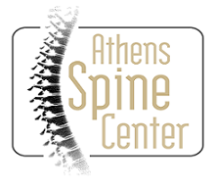 830 King Avenue Athens, Georgia  30606(706) 425-2400 Phone(706) 425-2410 FaxOur Financial PolicyThank you for choosing us as your health care provider.  The following is a statement of our Financial Policy which we ask that you read and sign prior to treatment.As a courtesy, we will call your insurance company ahead of time to determine eligibility and obtain approval.  This does not guarantee reimbursement.  The patient or ‘responsible party’ remains fully responsible for eligibility and for the entire amount of the bill.BILLINGThe bill from the physician(s) includes professional fees for services provided.  You will continue to receive statements as long as there is a balance on your account.  You remain fully responsible for the entire amount of the bill.  We file insurance as a courtesy; therefore, this does not release the patient from ultimate financial obligation. Any unpaid insurance claims over 90 days will be collected directly from patient.Extended Payment PlansCertain circumstances may warrant an extension of time for payment of an account.  Approval must be obtained from our financial manager prior to any procedure performed and/or hospital visit by our physician.RETURNED CHECKS We charge a $35 fee for any returned checks.  If we receive a returned check, you may no longer use checks as a method of payment.Appointment Cancellation NoticeA 24-hour cancellation notice is required for all appointments.   A $25 fee will be charged for not adhering to this policy and will be due prior to the next appointment.  Failure to keep multiple appointments may result in discharge as a patient of our practice.I have read, understand, and agree to the above Financial Policy.  I understand that charges not covered by my insurance company, applicable co-payments, and deductibles are my responsibility.  I understand that failure to pay my account may result in the account being forwarded to a collection agency and restrict the scheduling of future appointments.Date 				Signature 	 				             Patient or Responsible Party     IF YOU HAVE:YOU ARE RESPONSIBLE FOR:OUR PRACTICE WILL:An HMO (including Medicare HMO’s) with whom we are contracted1.  Obtaining a referral from your primary      care physician2.  Payment of the Co-pay at time of serviceFile an insurance claim on your behalfAn HMO with whom we are not contractedUnderstanding your Co-pay responsibilityFile an insurance claim on your behalfPoint of Service (POS), Preferred ProviderOrganization (PPO), or Indemnity Plan with whom we are contracted1.  Obtaining a referral from your primary      care physician (if applicable)2.  Payment of the patient responsibility at      time of service    File an insurance claim on your behalfCommercial, PPO, or any plans with whomwe are not contractedPayment of the patient responsibility once the claim has been filed.  Many insurance companies base their payment on ‘usual and customary charges’.  The patient may be responsible for any amount above ‘usual and customary’. File an insurance claim on your behalfMedicare without secondary insurancePayment of remaining deductible and coinsurance once claim is filed File a Medicare claim on your behalfMedicare with secondary insurancePayment of remaining deductible and coinsurance once claim is filedFile a Medicare claim on your behalf; file a secondary insurance claimSecondary insuranceSupply policy information and pay remaining coinsurance/deductible amounts once claim is filedFile secondary insurance claims on your behalfNO INSURANCE COVERAGEPAYMENT IN FULL PRIOR TO SERVICEWorker’s CompensationProvide us with the accident date, claim number, attending physician, employer, employer address, and adjuster informationFile an insurance claim on your behalfAccident Related (non-worker’s comp), PIP, or LOPWe are unable to process this type of claim.